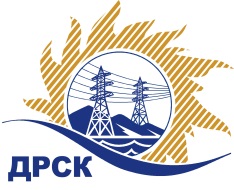        Акционерное Общество        «Дальневосточная распределительная сетевая  компания»Протокол № 602/МКС-ВПзаседания закупочной комиссии по выбору победителя по открытому электронному запросу цен на право заключения договора «Оборудование ВЧ обработки»  закупка № 2020 раздел  2.1.2.  ГКПЗ 2015 г.ПРИСУТСТВОВАЛИ: На заседании присутствовали ___членов Закупочной комиссии 2 уровня. ВОПРОСЫ, ВЫНОСИМЫЕ НА РАССМОТРЕНИЕ ЗАКУПОЧНОЙ КОМИССИИ: О  рассмотрении результатов оценки заявок Участников.О признании предложений соответствующими условиям запроса цен.Об итоговой ранжировке предложений.О выборе победителя запроса цен.РЕШИЛИ:По вопросу № 1Признать объем полученной информации достаточным для принятия решения.Утвердить цены, полученные на процедуре вскрытия конвертов с предложениями участников закрытого запроса цен.По вопросу № 2Предлагается признать предложения ЗАО НПП "ЭИС" (620075, г. Екатеринбург, ул. Мамина-Сибиряка, 145), ООО "Энергия-М" (182113, Россия, Псковская область, г. Великие Луки, ул. Строителей, д. 10) соответствующими условиям закупки По вопросу № 3Утвердить ранжировку предложений Участников:По вопросу № 4Признать победителем запроса цен участника, занявшего первое место в итоговой ранжировке по степени предпочтительности для заказчика: - ЗАО НПП "ЭИС" (620075, г. Екатеринбург, ул. Мамина-Сибиряка, 145: стоимость предложения : 3 255 000,00 руб. (цена без НДС) ) (3 840 900,00  руб. с учетом НДС). Срок завершения поставки: до 30.11.2015 г. Условия оплаты:  в течение 30 календарных дней с момента поставки оборудования на склад грузополучателя. Гарантийный срок: в течение 36 месяцев с момента ввода оборудования в эксплуатацию, но не более 42 месяцев с момента поставки. Предложение имеет статус оферты и действует до 30.11.2015 г. город  Благовещенск«_10__» сентября 2015Место в итоговой ранжировкеНаименование и адрес участникаЦена предложения без НДС, руб.1 местоЗАО НПП "ЭИС" (620075, г. Екатеринбург, ул. Мамина-Сибиряка, 145)3 255 000,00 2 местоООО "Энергия-М" (182113, Россия, Псковская область, г. Великие Луки, ул. Строителей, д. 10)3 260 000,00 Ответственный секретарь Закупочной комиссии: Моторина О.А. _____________________________Технический секретарь Закупочной комиссии:   ТерёшкинаГ.М._______________________________